Федеральное государственное бюджетное образовательное учреждениевысшего образования«ВСЕРОССИЙСКИЙ ГОСУДАРСТВЕННЫЙ УНИВЕРСИТЕТ ЮСТИЦИИ(РПА МИНЮСТА РОССИИ)»ИЖЕВСКИЙ ИНСТИТУТ (ФИЛИАЛ)ВСЕРОССИЙСКАЯ НАУЧНО-ПРАКТИЧЕСКАЯ КОНФЕРЕНЦИЯ«АКТУАЛЬНЫЕ ПРОБЛЕМЫ ПРАВОВОГО РЕГУЛИРОВАНИЯ МЕДИЦИНСКОЙ ДЕЯТЕЛЬНОСТИ: ВОПРОСЫ ТЕОРИИ И ПРАКТИКИ»21 ноября 2019 годаг. Ижевск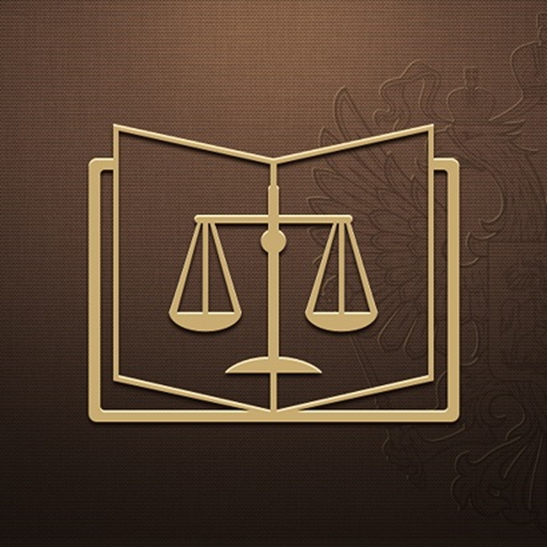 Информационное письмо                                                                                          Уважаемые коллеги!Приглашаем Вас принять участие во Всероссийской научно-практической конференции «Актуальные проблемы правового регулирования медицинской деятельности: вопросы теории и практики», которая состоится 21 ноября 2019 года в Ижевском институте (филиале) Всероссийского государственного университета юстиции (РПА Минюста России).В ходе конференции планируется проведение пленарного заседания и последующая работа в секциях по следующим основным направлениям:Правовой аспект:Конституционное право граждан на охрану здоровья и медицинскую помощьО защите прав медицинских работников при исполнении ими служебных обязанностей от противоправных посягательств  Медицинская помощь и медицинская услугаДокументарное обеспечение деятельности медицинского учреждения при предоставлении медицинских услуг пациентамПравовое регулирование защиты прав врачей при предъявлении претензий со стороны пациентаПрава пациентов и обязанности клиники при оказании платных медицинских услугКлассификация исков, направленных на защиту прав пациентовКлассификация исков, направленных на защиту прав медицинских работниковЮридическая ответственность медицинских работников (уголовно-правовой, уголовно-процессуальный, гражданско-правовой аспекты)Возмещение вреда, причиненного пациентам при получении медицинской помощи в медицинских учрежденияхПравовое просвещение медицинских работников – злободневная необходимостьРоль общественных медицинских организаций в защите прав и интересов медицинских работниковО роли адвоката в защите прав и интересов медицинских работниковБиоэтика и медицинское право.              Медицинский аспект:Детская и подростковая психиатрияВопросы наркологииЭпидемиология психических расстройств и вопросы медицинской экспертизыПограничные психические расстройстваВопросы психосоматики и психофармакологииВопросы медицинского образования.К участию в конференции приглашаются медицинские работники, сотрудники правоохранительных органов, представители профессорско-преподавательского состава и научного сообщества, а также аспиранты, магистранты и студенты высших учебных заведений.Проезд, питание, проживание участников конференции за счет направляющей стороны.Участие в конференции без организационного взноса, планируется опубликование научных докладов и статей в сборнике по итогам конференции, рассылка сборника авторам-участникам будет осуществляться электронной почтой в формате PDF.Заявки на участие и тексты докладов принимаются Оргкомитетом до 1 ноября  2019 года:- по электронной почте по адресу iji-nauka@mail.ru- на цифровом (дискета/диск) и бумажном носителе непосредственно в Оргкомитет конференции по адресу: . Ижевск, ул. Заречное шоссе, 23, каб. 104.Контактные лица –Шутова Альбина Александровна, Калугина Надежда Геннадьевна: тел. (8 3412) 940-306, факс (8 3412) 940-300.При оформлении электронного варианта заявки и текста доклада направлять их в отдельных файлах:Иванов_заявка и Иванов_доклад. Форма заявки прилагается 
(см. Приложение 1). В заявке обязательно указать: Ф.И.О. полностью; учебное заведение; форму участия (очная или заочная); должность, ученая степень, ученое звание, почетное звание; контактный факс, телефон, мобильный телефон, электронный адрес, название выступления или статьи. Для иногородних участников: потребность в гостинице, дата, время прибытия, номер поезда, вагон.	По итогам конференции планируется издать сборник научных статей. Требования к оформлению научной статьи приводятся в Приложении 2. Материалы публикуются в авторской редакции.Приложение 1: Анкета-заявка участника.Приложение 2: Требования к научной статье, размещаемой в системе РИНЦ.ОргкомитетПриложение 1АНКЕТА-ЗАЯВКАна участие 18 апреля 2019 г. во Всероссийской научно-практической конференции «Актуальные проблемы правового регулирования медицинской деятельности: вопросы теории и практики»Приложение 2ТРЕБОВАНИЯ РИНЦ К ОФОРМЛЕНИЮ НАУЧНЫХ СТАТЕЙ ДЛЯ КОНФЕРЕНЦИЙ И ИХ ПУБЛИКАЦИИ СБОРНИКАХ, РАЗМЕЩАЕМЫХ В СИСТЕМЕ РИНЦ:К публикации принимаются статьи объемом не менее 5 страниц машинописного текста. В связи с тем, что публикуемые у нас статьи участвуют в статистике РИНЦ (Российский индекс научного цитирования), мы просим предоставлять некоторые части статьи на двух языках, ниже вы сможете ознакомиться с требованиями поподробнее. Узнать, что такое РИНЦ, вы можете на сайте http://elibrary.ru. Также вы можете зарегистрироваться на нем, и начать прослеживать цитируемость ваших работ в интернете (в том случае, если у вас нет возможности подготовить аннотацию и ключевые слова на английском языке, вы можете воспользоваться дополнительной услугой и выслать нам данные для перевода.)Для набора текста, формул и таблиц следует использовать редактор Microsoft Word для Windows. Параметры текстового редактора: все поля по 2 см; шрифт Times New Roman, размер – 14; межстрочный интервал – 1,5; выравнивание по ширине; абзацный отступ 1 см; ориентация листа – книжная. Рисунки, выполненные в MS Word, не принимаются. Все рисунки и таблицы, должны быть пронумерованы и снабжены названиями или подрисуночными подписями.Оформление заголовка на русском языке: (прописными, жирными буквами, выравнивание по центру строки) НАЗВАНИЕ СТАТЬИ; на следующей строке (шрифт жирный курсив, выравнивание по правому краю) – Ф.И.О. автора статьи полностью; на следующей строке (шрифт курсив, выравнивание по правому краю) – ученое звание, ученая степень, название вуза, город или должность, место работы, город (сокращения не допускаются); на следующей строке (шрифт курсив, выравнивание по правому краю) – E-mail для контактов. Если авторов статьи несколько, то информация повторяется для каждого автора.Оформление заголовка на английском языке: та же информация повторяется на английском языке.Аннотация на русском и английском языке не более 600 знаков (считая с пробелами) для аннотации на каждом языке.Ключевые слова (приводятся на русском и английском языках) отделяются друг от друга точкой запятой.Через 1 строку – текст статьи.Через 1 строку - надпись: «Список литературы». После нее приводится список литературы в алфавитном порядке, со сквозной нумерацией, оформленный в соответствии с ГОСТ Р 7.0.5 – 2008(пример оформления). Ссылки в тексте на соответствующий источник из списка литературы оформляются в квадратных скобках, например: [1, с. 277]. Использование автоматических постраничных ссылок не допускается.Образец оформления текста статьиАВТОМАТИЧЕСКОЕ УПРАВЛЕНИЕ ИНТЕЛЛЕКТУАЛЬНЫМ ЗДАНИЕМ НА ОСНОВЕ ДАТЧИКОВИванов Иван Ивановичканд. техн. наук, зав. кафедрой информационно-измерительных систем, доцент Новосибирского государственного технического университета, г. НовосибирскE-mail: tech@mail.ruAUTOMATIC CONTROL OF INTELLIGENT BUILDINGS BASED ON SENSORSIvan Ivanovсandidate of Science, Head of Information and Measuring Systems department, assistant professor of Novosibirsk State Technical University, NovosibirskАННОТАЦИЯЦель. Метод. Результат. Выводы. Цель. Метод. Результат. Выводы.ABSTRACTBackground. Methods. Result. Conclusion. Background. Methods. Result. Conclusion.Ключевые слова: фазовые характеристики; цепь.Keywords: phase characteristics; circuit.Текст статьи. Текст статьи. Текст статьи. Текст статьи. Текст статьи. «Цитата» [1, с. 35]. Текст статьи. Текст статьи. Текст статьи. Текст статьи.Таблица 1.Название таблицыТекст статьи. Текст статьи. Текст статьи. Текст статьи. Текст статьи. «Цитата» [2, с. 35]. Текст статьи. Текст статьи. Текст статьи. Текст статьи.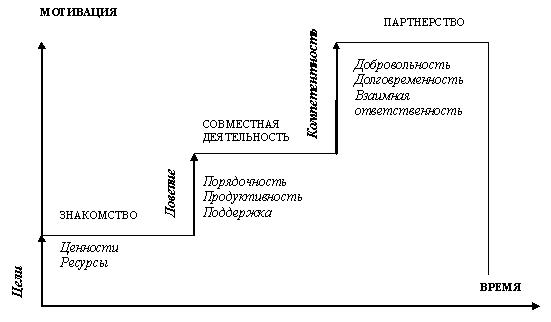 Рисунок 1. Название рисункаТекст статьи. Текст статьи. Текст статьи. Текст статьи. Текст статьи. «Цитата» [3, с. 35]. Текст статьи. Текст статьи. Текст статьи. Текст статьи.(1)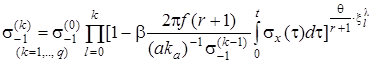 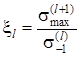 где:  — текущая скалярная мера усталостных повреждений; — текущее значение предела выносливости материала, МПа; — эффективная частота процесса, Гц; — коэффициент в корреляционной зависимости между пределом выносливости и пределом прочности по Эйхингеру; — коэффициент порога чувствительности.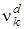 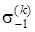 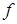 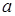 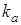 Текст статьи. Текст статьи. Текст статьи. Текст статьи. Текст статьи.Список литературыБерезовин Н.А. Основы органической химии: учеб. пособие. Мн.: Новое знание, 2004. — 336 с.Мижериков В.А., Юзефавичус Т.А. Введение в органическую химию : учеб. пособие. М.: Юриспруденция, 2017. — 352 с.Сабиров В.Ш. Предмет химического исследования // Судебный вестник.—2015. — № 6. [электронный ресурс] — Режим доступа. — URL: http://www.chemistry.ru/article.php?no=317 (дата обращения 12.12.2018).ДОПОЛНИТЕЛЬНЫЕ ТРЕБОВАНИЯ РИНЦ К АВТОРУ НАУЧНОЙ СТАТЬИ:Составление договора с преподавателем-автором о размещении полнотекстовой научной статьи в системе РИНЦ, составляемый между руководством Ижевского института (филиала) ВГУЮ (РПА Минюста России)  и автором-преподавателем.Отчет из системы «Антиплагиат» (зайти в систему www.antiplagiat.ru и зарегистрироваться, получив логин и пароль для входа в систему) в виде распечатанного на принтере скриншота о процентном соотношении оригинальности текста – должно быть не менее 60% оригинальности текста) – инструкция по проверке имеется на сайте www.antiplagiat.ru.Внутренняя или внешняя рецензия, заверенная подписью рецензента и печатью организации, в которой рецензент работает.ФИО участника (полностью) Организация, учреждение (полностью)Форма участия (указать: очная или заочная)Должность, ученая степень, ученое звание, почетное звание (для студентов – курс, учебная группа, форма обучения: очная, либо заочная)Контактный телефон (с указанием кода города)Контактный факс (с указанием кода города)Мобильный телефонЭлектронный адресНазвание секцииНазвание доклада (статьи)Необходимость использования технических средств при презентации доклада (указать: да/нет)Дата, время прибытия, номер поезда, вагонТекстТекстТекстТекстТекстТекстТекстТекстТекстТекстТекстТекстТекстТекстТекстТекст